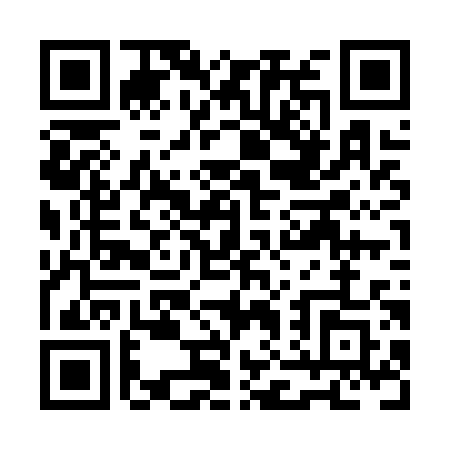 Prayer times for Tracadie Cross, Prince Edward Island, CanadaWed 1 May 2024 - Fri 31 May 2024High Latitude Method: Angle Based RulePrayer Calculation Method: Islamic Society of North AmericaAsar Calculation Method: HanafiPrayer times provided by https://www.salahtimes.comDateDayFajrSunriseDhuhrAsrMaghribIsha1Wed4:195:571:096:118:2110:002Thu4:175:561:096:128:2310:023Fri4:155:541:096:128:2410:044Sat4:135:531:096:138:2510:055Sun4:115:511:096:148:2710:076Mon4:095:501:086:158:2810:097Tue4:075:481:086:158:2910:118Wed4:055:471:086:168:3010:139Thu4:035:451:086:178:3210:1510Fri4:015:441:086:188:3310:1711Sat3:595:431:086:188:3410:1912Sun3:575:421:086:198:3510:2113Mon3:555:401:086:208:3710:2314Tue3:535:391:086:218:3810:2515Wed3:515:381:086:218:3910:2616Thu3:495:371:086:228:4010:2817Fri3:475:361:086:238:4110:3018Sat3:465:351:086:238:4310:3219Sun3:445:331:086:248:4410:3420Mon3:425:321:086:258:4510:3621Tue3:405:311:096:258:4610:3722Wed3:395:311:096:268:4710:3923Thu3:375:301:096:278:4810:4124Fri3:365:291:096:278:4910:4325Sat3:345:281:096:288:5010:4426Sun3:335:271:096:298:5110:4627Mon3:315:261:096:298:5210:4828Tue3:305:261:096:308:5310:4929Wed3:295:251:096:308:5410:5130Thu3:275:241:106:318:5510:5331Fri3:265:241:106:328:5610:54